O CURSO DE PÓS-GRADUAÇÃO EM GEOLOGIA DA UFBA TEM A SATISFAÇÃO EM CONVIDÁ-LO (A) PARA ADEFESA PÚBLICATESE DE DOUTORADO“ DESENVOLVIMENTO DE TÉCNICA PARA A DETECÇÃO DE POLUENTES EM ESTUÁRIOS UTILIZANDO MICROSCOPIA ANALÍTICA EM TESTAS DE FORAMINÍFEROS”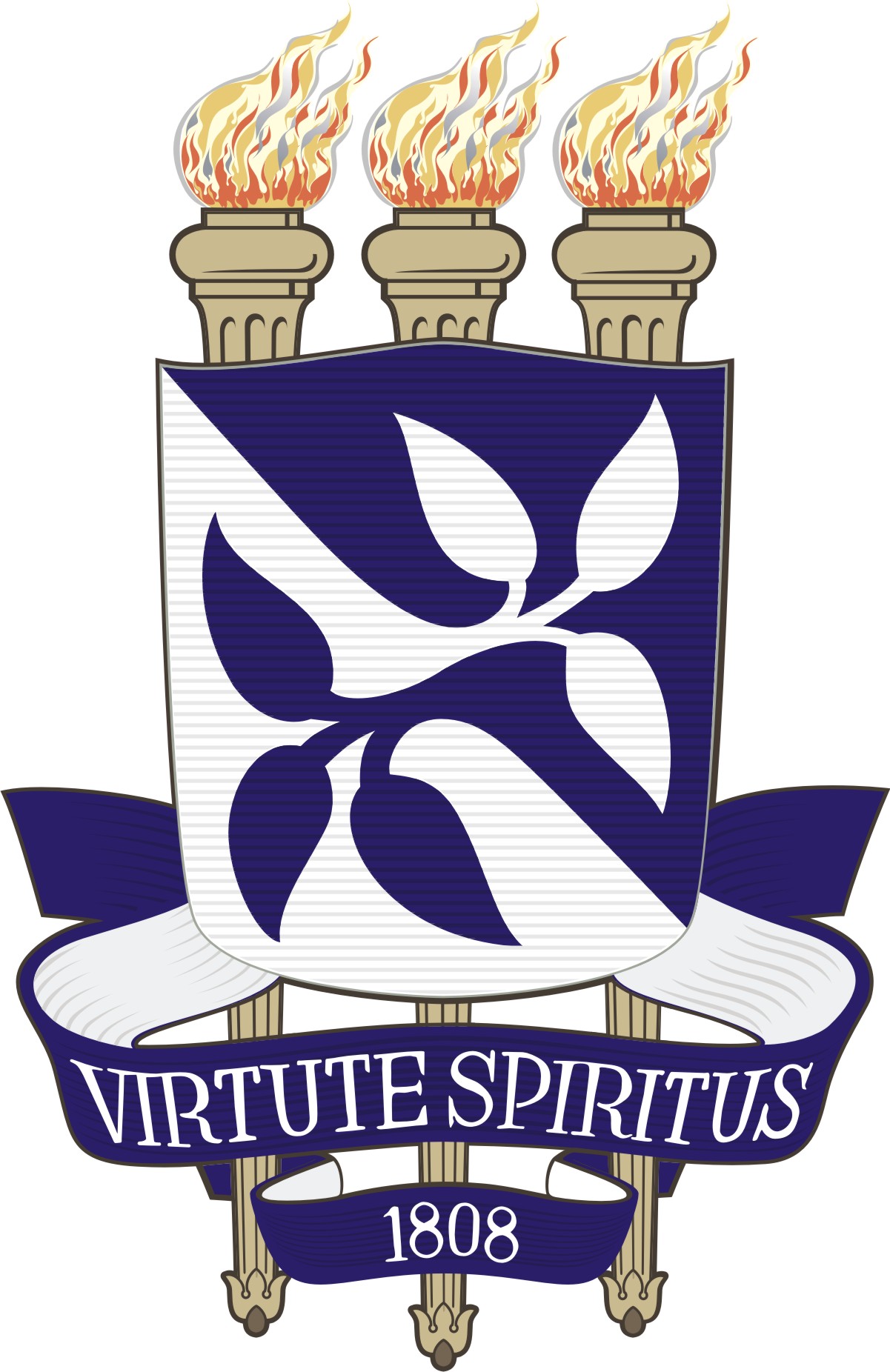 de autoria da discenteSônia Maria Cavalcanti FigueiredoBanca Examinadora: Dra. Altair de Jesus Machado (Orientadora - UFBA)Dra. Helisângela A. B. Araújo (Membro externo – Fac. Área 1) Dr. Augusto M. Netto (Membro externo - UFBA)Dra. Fabiana Silva Vieira (Membro externo – UFS)Dra. Zelinda M. A. N. Leão (Membro interno UFBA)Instituto de Geociências da UFBAHorário: 09h00Data: 20 de julho de 2018Local: Auditório AProf. Dr. José Ângelo Sebastião A. dos AnjosCoordenador da Pós-Graduação em Geologia da UFBA